C/ Corredera nº49 Bajo derecha, Yecla (Murcia) 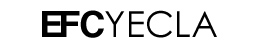 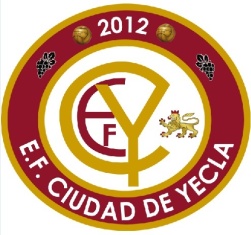 Teléfonos de contacto: 968 94 71 16 II 685 73 46 54 || 647602847efcyecla@gmx.es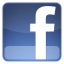 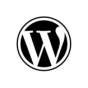 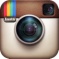 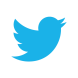 CRÓNICAResultado engañoso el de este fin de semana en Caravaca. El equipo del ciudad controlo toda la primera parte tanto el balón y las transiciones de balón. Pero una vez mas el ciudad perdono varias ocasiones para adelantarse en el marcador que a la contra y en su primera ocasión el Caravaca hacia el 1-0 asi iban a ser los dos goles siguientes que con solo 3 ocasiones y sin un juego fluido por parte del equipo local se encontró con un marcador muy comodo antes del descanso por 3-0.La segunda parte no iba a cambiar mucho el guion aun el ciudad bajando la intensidad por el duro golpe de la primera parte el ciudad siguió intentando remontar el resultado poco justo hasta ese momento, hasta que en ultimo minuto de la segunda parte con todo el ciudad arriba materializaban el 4-0 en un mano a mano contra Alejandro que poco pudo hacer.Contentos por el juego pero no por el resultado.Categoría: Infantil bJornada:Rival:Caravaca bLugar del encuentro:Equipo de inicio:Alejandro, alvaro, cerdan, marcos, mario, julio, Alonso, hugo, fran, forte y arquesTambién jugaron:Bañon, dani, Juanma, Sergio y Abel. Resultado final:4-0Observaciones: